Отдел образования Мозырского районного исполнительного комитета
ГУО «Средняя школа №15 г.Мозыря имени генерала Бородунова Е.С.»План-конспект урокапо информатике для 11 класса по теме
"Создание отчетов в СУБД MS Access"Выполнил:Степанеев Николай Владимирович,учитель математики и информатики, ГУО «Средняя школа №15 г.Мозыря имени генерала Бородунова Е.С.»Мозырь, 2019Цели урока:образовательная: сформировать навыки учащихся по созданию отчётов в СУБД MS Access; ознакомиться с основными способами создания отчётов; повторить ранее изученный материал;развивающая: развитие познавательных интересов, стремление к расширению кругозора; привитие эстетического вкуса;воспитательная: воспитание, аккуратности, сосредоточенности, доброжелательного отношения друг к другу; бережного отношения к школьному имуществу.План урока:Организационный момент (≈3 мин)Актуализация ранее изученного материала (≈5 мин)Объяснение нового материала (≈10 мин)Закрепление нового материала за компьютером (≈20 мин)Формулировка домашнего задания. (≈2 мин)Подведение итогов урока. (≈5 мин)Ход урока:Действия учителяДействия ученикаОрганизационный моментПриветствие учащихся, проверка отсутствующих, настройка учащихся на работу в классе.Приветствуют учителя, дежурный отмечает отсутствующих.2. Актуализация ранее изученного материалаПроверка домашнего задания.Для чего используются запросы?Как строится простой запрос с помощью Конструктора?Какие возможности предоставляет пользователю Конструктор для создания запроса на выборку с условиями?Устно отвечают на вопросы.3. Объяснение нового материалаОтчеты являются удобным и гибким способом просмотра и распечатки итоговых сведений из базы данных.Под отчетом понимается документ, содержание которого формируется по определенному запросу на основе информации, размещенной в базе данных.В отчетах данные представляются в удобном виде. Они могут быть отсортированы, особым образом сгруппированы, а также могут содержать итоговые значения и т. д. СУБД Access предлагает пользователю несколько способов создания отчета:Автоотчет, Мастер отчетов; Конструктор. Отчеты являются самостоятельными объектами базы данных. После просмотра полученного отчета он может быть сохранен или распечатан.Рассмотрим на примере базы данных «Библиотека», как с помощью Мастера создаются отчеты.Пример. Создать отчет, содержащий сведения из трех таблиц базы данных «Библиотека» (см. § 10). Из таблицы «Клиенты» выбрать фамилию и имя клиента, из таблицы «Книги» — автора и название книги, а из таблицы «Выдача книг» — отметку о возврате.Откроем базу данных «Библиотека» и дважды щелкнем мышью по строке Создание отчета с помощью мастера в окне База данных.В окне Создание отчетов, поочередно активизируя названия таблиц базы данных в списке Таблицы и запросы, перенесем нужные поля из окна Доступныеполя в окно Выбранные поля (рисунок 1).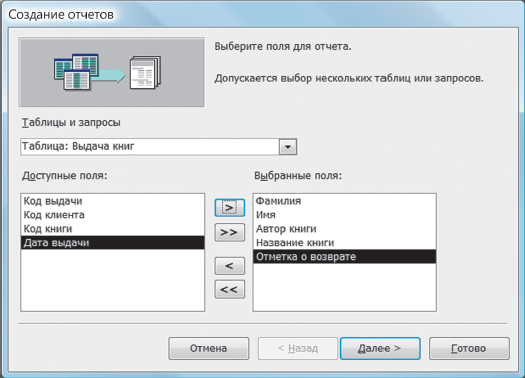 Рисунок 1Последовательно нажимая кнопку Далее в окне Создание отчетов, укажем макет размещения данных, например по левому краю, и стиль оформления данных, например Официальная. В последнем окне нажмем кнопку Готово.В результате мы получим отчет, фрагмент которого представлен на рисунке 2.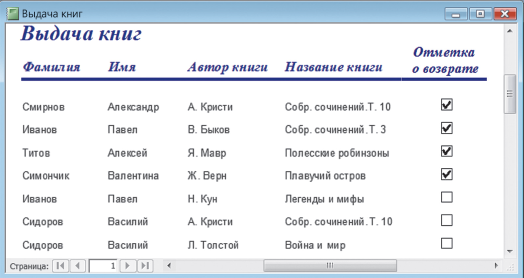 Рисунок 2Созданный отчет может занимать несколько страниц. Его можно расположить в книжной или альбомной ориентации и вывести на печать, как документ текстового редактора Word, с помощью команды Файл → Печать.Подготовка отчета с помощью Конструктора осуществляется несколько иначе. Вначале пользователь может создать и сохранить отчет с помощью Мастера.Затем в окне Конструктора можно изменить расположение элементов в отчете,удалить некоторые элементы, изменить или отредактировать надписи и т. д.Записывают тему урока, слушают учителя и необходимое записывают в тетрадь.4. Закрепление нового материала за компьютеромПредложить учащимся занять свои места за компьютером и загрузить СУБД MS Access. Задание 1. Создайте отчет на основе трех таблиц базы данных «Библиотека», как в примере этого параграфа.При подготовке отчета расположите фамилии клиентов в алфавитном порядке.Задание 2. Откройте таблицу базы данных «Города Могилевской области», предложенную учителем, и создайте отчет с помощью Мастера. Вид фрагмента отчета показан на рисунке 3.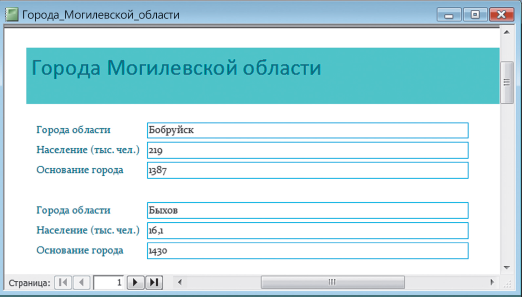 Рисунок 3Выполняют задания на компьютерах.5. Формулировка домашнего задания§15, вопросыЗаписывают домашнее задание в дневники.Подведение итогов урокаЗадаются контрольные вопросы:1. Для чего используются отчеты в базах данных?2. Что называют отчетом в базе данных?Отвечают на вопросы и дают дневники для выставления оценок.